   Σας ενημερώνουμε ότι οι μαθητές/τριες του Α1 του 2ου Δημοτικού Σχολείου Γλυφάδας στα πλαίσια του μαθήματος μουσικής "έντυσαν" ηχητικά με κρουστά μουσικά όργανα, ηχηρές κινήσεις σώματος όπως και ήχους που παρήγαγαν με το στόμα τους, την ηχοϊστορία ¨Καλικαντζαροσκανταλιές ". Η συγκεκριμένη ιστορία εμπεριέχεται  στο Βιβλίο Μουσικής Α' τάξης σελ 38.https://drive.google.com/file/d/1AQR1VfXfh7pNrwZIMmP_UW0KJrLNbTZi/view?usp=sharingΥπεύθυνη εκπαιδευτικός της μουσικής κ. Ζιώγα Σοφία.Με εκτίμησηΗ ΔΙΕΥΘΥΝΤΡΙΑΧΑΝΙΩΤΗ ΜΑΡΟΥΣΩ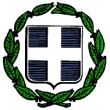 ΕΛΛΗΝΙΚΗ   ΔΗΜΟΚΡΑΤΙΑΥΠΟΥΡΓΕΙΟ ΠΑΙΔΕΙΑΣ, ΘΡΗΣΚΕΥΜΑΤΩΝ ΚΑΙ ΑΘΛΗΤΙΣΜΟΥΠΕΡΙΦ/ΚΗ  Δ/ΝΣΗ  Α/ΘΜΙΑΣ &  Β/ΘΜΙΑΣ ΕΚΠ/ΣΗΣ ΑΤΤΙΚΗΣΔΙΕΥΘΥΝΣΗ Π.Ε.  Δ΄ ΑΘΗΝΑΣ                  2ο Δημοτικό Σχολείο Γλυφάδας Γλυφάδα, 19/12/2023Αρ. Πρωτ.:791Γλυφάδα, 19/12/2023Αρ. Πρωτ.:791ΕΛΛΗΝΙΚΗ   ΔΗΜΟΚΡΑΤΙΑΥΠΟΥΡΓΕΙΟ ΠΑΙΔΕΙΑΣ, ΘΡΗΣΚΕΥΜΑΤΩΝ ΚΑΙ ΑΘΛΗΤΙΣΜΟΥΠΕΡΙΦ/ΚΗ  Δ/ΝΣΗ  Α/ΘΜΙΑΣ &  Β/ΘΜΙΑΣ ΕΚΠ/ΣΗΣ ΑΤΤΙΚΗΣΔΙΕΥΘΥΝΣΗ Π.Ε.  Δ΄ ΑΘΗΝΑΣ                  2ο Δημοτικό Σχολείο Γλυφάδας ΕΛΛΗΝΙΚΗ   ΔΗΜΟΚΡΑΤΙΑΥΠΟΥΡΓΕΙΟ ΠΑΙΔΕΙΑΣ, ΘΡΗΣΚΕΥΜΑΤΩΝ ΚΑΙ ΑΘΛΗΤΙΣΜΟΥΠΕΡΙΦ/ΚΗ  Δ/ΝΣΗ  Α/ΘΜΙΑΣ &  Β/ΘΜΙΑΣ ΕΚΠ/ΣΗΣ ΑΤΤΙΚΗΣΔΙΕΥΘΥΝΣΗ Π.Ε.  Δ΄ ΑΘΗΝΑΣ                  2ο Δημοτικό Σχολείο Γλυφάδας ΕΛΛΗΝΙΚΗ   ΔΗΜΟΚΡΑΤΙΑΥΠΟΥΡΓΕΙΟ ΠΑΙΔΕΙΑΣ, ΘΡΗΣΚΕΥΜΑΤΩΝ ΚΑΙ ΑΘΛΗΤΙΣΜΟΥΠΕΡΙΦ/ΚΗ  Δ/ΝΣΗ  Α/ΘΜΙΑΣ &  Β/ΘΜΙΑΣ ΕΚΠ/ΣΗΣ ΑΤΤΙΚΗΣΔΙΕΥΘΥΝΣΗ Π.Ε.  Δ΄ ΑΘΗΝΑΣ                  2ο Δημοτικό Σχολείο Γλυφάδας ΠΡΟΣ:ΓΟΝΕΙΣ ΚΑΙ ΚΗΔΕΜΟΝΕΣ ΜΑΘΗΤΩΝ/ΤΡΙΩΝ Α΄1ΓΟΝΕΙΣ ΚΑΙ ΚΗΔΕΜΟΝΕΣ ΜΑΘΗΤΩΝ/ΤΡΙΩΝ Α΄1ΠΡΟΣ:ΓΟΝΕΙΣ ΚΑΙ ΚΗΔΕΜΟΝΕΣ ΜΑΘΗΤΩΝ/ΤΡΙΩΝ Α΄1ΓΟΝΕΙΣ ΚΑΙ ΚΗΔΕΜΟΝΕΣ ΜΑΘΗΤΩΝ/ΤΡΙΩΝ Α΄1ΘΕΜΑ:«Μουσικές Δράσεις»